Szkoła Podstawowa nr 1 z Oddziałami Integracyjnymi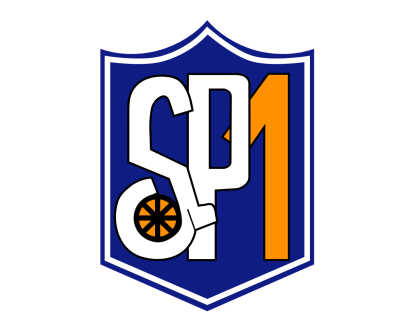 im. Tadeusza Kościuszki w Świdnicyadres: 58-100 Świdnica, ul. Galla Anonima 1tel./fax. (0-74)852 98 18e-mail: sekretariat@sp1swidnica.plhttps://sp1swidnica.pl                                          Świdnica 21.03.2022r.ZAPYTANIE OFERTOWE NR 1 / 2022Szkoła Podstawowa nr 1 z Oddziałami Integracyjnymi im. Tadeusza Kościuszki zaprasza potencjalnych Wykonawców / Dostawców do złożenia oferty cenowej na zadanie pn.:„Laboratoria przyszłości”(Uchwała nr 129 Rady Ministrów z dnia 29 września 2021r. w sprawie wsparcia na realizację inwestycyjnych zadań jednostek samorządu terytorialnego podlegających na rozwijaniu szkoleń infrastruktury- „Laboratoria przyszłości” (M.P.poz.939), zwana dalej „uchwałą”).Zamówienie jest realizowane zgodnie z art.2 ust.1 pkt 1 ustawy Prawo Zamówień Publicznych (Dz.U. z 2021 poz. 1598 – tekst jednolity).Szczegółowy opis przedmiotu zamówienia, umożliwiający złożenie ofert jest : „zakup           i dostawa wyposażenia w ramach programu Laboratoria Przyszłości do Szkoły Podstawowej nr 1 z Oddziałami Integracyjnymi im. Tadeusza Kościuszki w Świdnicy, szczegółowo opisanego w Opisie przedmiotu zamówienia, zgodnie z wykazem, który stanowi załącznik nr 1 i 2 do zapytania ofertowego. Wszystkie dostarczone pomoce dydaktyczne objęte niniejszym zamówieniem muszą być: fabrycznie nowe, nieużywane, wolne od wad, kompletnie najwyższej jakości, oryginalnie zapakowane, nie noszące śladów otwierania, demontażu lub wymiany jakichkolwiek elementów, nie regenerowane, objęte gwarancją producenta. Oferowane pomoce dydaktyczne winny być dopuszczone do stosowania w placówkach oświatowych i posiadać odpowiednie certyfikaty CE, atesty, świadectwa jakości    i spełniać wszelkie wymogi norm określonych obowiązującym prawem. Wyposażenia o jednostkowej wartości powyżej 500,00 zł brutto musi posiadać co najmniej 12 miesięczną gwarancję oraz instrukcję obsługi w języku polskim (niekoniecznie papierową). Dostawca zapewnia w ramach zamówienia usługę integracji          i konfiguracji urządzeń oraz szkolenia.termin wykonania przedmiotu zamówienia do 30.04.2022r.rozliczenie za wykonanie zamówienia będzie jednorazowe po wystawieniu przez wykonawcę faktury z określeniem nabywcy i odbiorcy zamówienia, w terminie 14 dni od daty otrzymania faktury.Kryteria oceny oferty (wymienić0 oraz informacja o wagach punktowych lub procentowych przypisanych do poszczególnych kryteriów oceny oferty i opis sposobu przyznawania punktacji za spełnienie danego:kryterium 1 – najniższa oferowana cena netto za całość zadania – maksymalna ilość punktów 60kryterium 2 – gwarancja maksymalna ilość punktów 40, najkrótszy możliwy okres gwarancji udzielonej przez Wykonawcę to 24 miesiące.Za najkorzystniejszą ofertę zostanie uznana oferta, która otrzyma największą liczbę punktów (R), obliczoną na podstawie wzoru: R=C+G, gdzieR -  łączna liczba punktów przyznanych danej ofercieC - liczba punków przyznanych badanej ofercie w kryterium „Cena”G - liczba punktów przyznanych badanej ofercie w kryterium „Długość okresu gwarancji”Zamawiający wybiera ofertę najkorzystniejszą na podstawie kryteriów oceny ofert określonych powyżej. Cena powinna zawierać wszystkie koszty związane z realizacją zamówienia oraz podatek VAT.Przy ofertach z jednakową ilością punktów będą brane pod uwagę inne kryteria:- serwis posprzedażny- pomoc techniczna- termin dostawyW przypadku zainteresowania realizacją ww. zadania, zapraszamy do złożenia oferty na załączonym druku „Oferta – Laboratoria Przyszłości” oraz wypełnienia dokumentów wymienionych poniżej.5. Opis sposobu przygotowania oferty oraz miejsce i termin składania ofertOfertę należy złożyć w formie pisemnej, czytelnej , w języku polskim5.1. osobiście w siedzibie Szkoły Podstawowej nr 1 z Oddziałami Integracyjnymi  im. Tadeusza Kościuszki, ul. Galla Anonima 1, 58-100 Świdnica, pokój nr 1 w zamkniętej nieprzeźroczystej, zabezpieczonej przed otwarciem kopercie opisanej nazwą zadania  i informacją „oferta, nie otwierać przed dniem otwarcia ofert”. 5.2. przesłać na adres: Szkoła Podstawowa nr 1 z Oddziałami Integracyjnymi  im. Tadeusza Kościuszki, ul. Galla Anonima 1, 58-100 Świdnica, w zamkniętej nieprzeźroczystej , zabezpieczonej przed otwarciem kopercie opisanej nazwą zadania  i informacją „oferta, nie otwierać przed dniem otwarcia ofert”.5.3. w wersji elektronicznej na adres e-mail: kierownik.gospodarczy@sp1swidnica.plz informacją „oferta, nie ujawniać przed dniem otwarcia ofert” w nieprzekraczalnym terminie do dnia 29.03.2022 r. do godz. 11.00Uwaga: w przypadku oferty w wersji elektronicznej decyduje data wysłania, w przypadku wersji papierowej data wpływu oferty do Szkoły Podstawowej nr 1  z Oddziałami Integracyjnymi,                        ul. Galla Anonima 1 w Świdnicy. Oferty otrzymane  po terminie składania ofert zostaną zwrócone Wykonawcom/Dostawcom.6. Do oferty muszą być dołączone następujące dokumenty: wypełniony i podpisany druk ”Oferta – Laboratoria Przyszłości”Pełnomocnictwo do reprezentowania Wykonawcy lub inny stosowny dokument- jeżeli zostało ustanowione bądź do reprezentowania Wykonawców wspólnie ubiegających się o zamówienie przedłożoneOdpis lub informację z Krajowego Rejestru Sądowego lub z Centralnej Ewidencji i Informacji o Działalności GospodarczejOświadczenie podstaw wykluczenia z postępowania 7.  Oferta musi być podpisana przez osobę / osoby upoważnioną / upoważnione do  reprezentowania Wykonawcy lub Wykonawców wspólnie ubiegających się o udzielenie zamówienia publicznego8.  Wszystkie zapytania mogą być składane przez Wykonawców / Dostawców wyłącznie na drodze pisemnej (osobiście, pocztą, e-maile, faksem) z dopiskiem ‘Zapytanie do zadania p.n.”Oferta – Laboratoria Przyszłości”(przy czym mogą one wpłynąć do Zamawiającego do połowy okresu wyznaczonego na składanie ofert), co zobowiązuję Zamawiającego do opublikowania zapytań na stronie internetowej z jednoznacznym poinformowaniem Wykonawców / Dostawców, którzy ujawnili się w toku prowadzonej procedury. Zapytania złożone po wymaganym terminie nie będą rozpatrywane przez Zamawiającego. Nie podpuszcza się składania zapytań telefonicznie, co zobowiązuje Wykonawcę do respektowania procedury prowadzonej przez Zamawiającego.9. Spośród złożonych ofert na niniejsze zadanie zostanie wybrany ten Wykonawca /Dostawca, który:spełnia stawiane warunki, wymagania oraz uzyska najwyższą ilość punktów  w oparciu o kryteria wyboru oferty określone przez Zamawiającego jw.10. Zamawiający zastrzega sobie prawo do unieważnienia postępowania bez podawania       przyczyn.11.  Dopuszcza się / nie dopuszcza się negocjowanie (dialogowanie) zaproponowanych przez Wykonawców / Dostawców elementów ofert ze szczególnym uwzględnieniem zasady uczciwej konkurencji i równego traktowania Wykonawców. Zasada negocjowania dotyczy wszystkich ważnych ofert Wykonawców, które zostały złożone do niniejszego zadania.Załączniki:Opis przedmiotu zamówienia – załącznik nr 1 i 2Druk ofertowy                          Wzór umowyObowiązek informacyjny RODOOświadczenie wykonawcyRenata Begierska                                                                                                                 Dyrektor Szkoły Podstawowej nr 1						                      z Oddziałami Integracyjnymi                                                                                                                im. Tadeusza Kościuszki w Świdnicy